GUÍAN°4  DE LENGUAJE 1° BÁSICOConsonantes: j, m, n.Nombre: Puntaje Ideal: 56  puntos. Puntaje obtenido: ___   Nota: I.- Pinta los objetos que comienzan con j (6 puntos).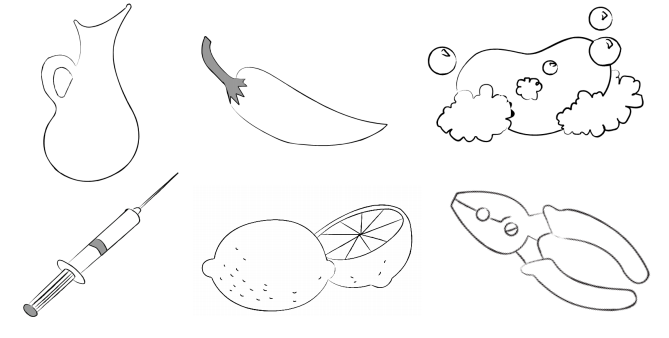 II.- Pinta de color rojo la letra j y luego lee la palabra: (3 puntos).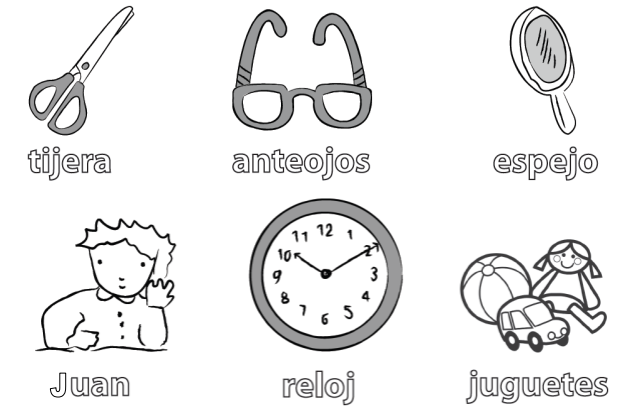 III.-  Une la palabra imprenta con la manuscrita: (5 puntos).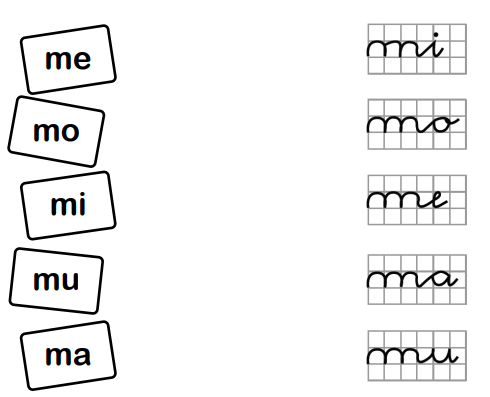 IV.- Escribe cada palabra: (12 puntos).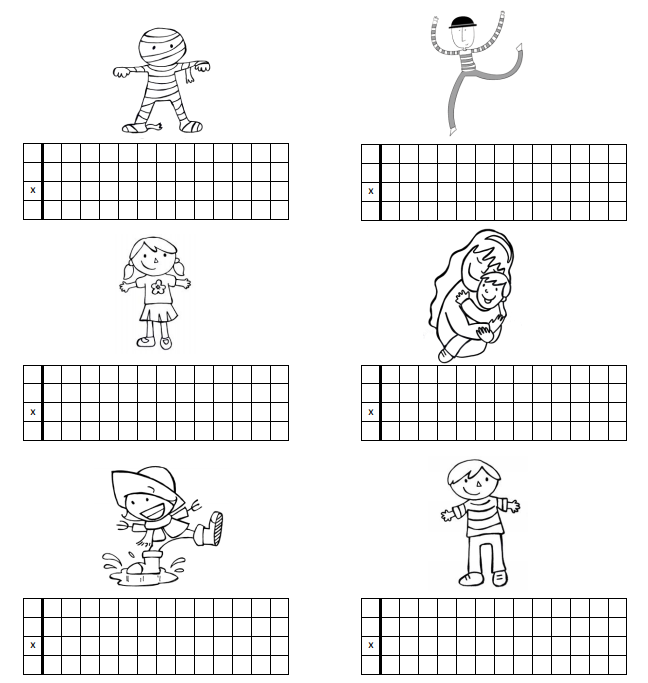 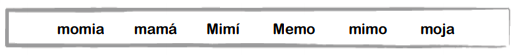 V.- Une la sílaba imprenta con la manuscrita y la lees: (5 puntos).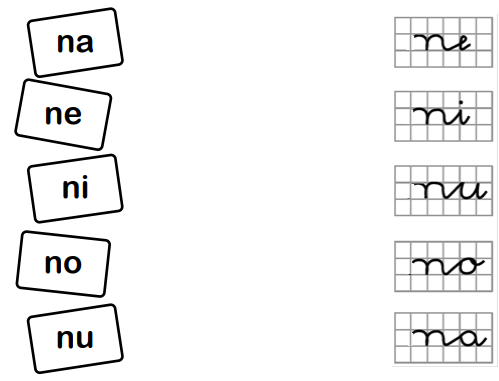 VI.- Lee y transcribe en manuscrita: (9 puntos. 3 puntos C/1).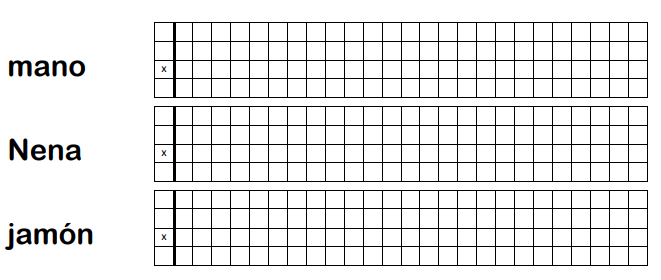 VII.- Completa la palabra con las sílabas que corresponde: (4 puntos).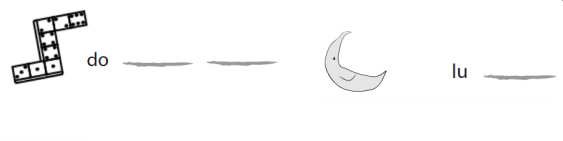 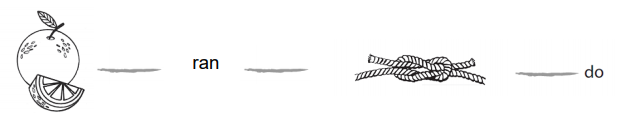 VIII.- Escriba la sílaba inicial: Ejemplo: luna: lu. (6 puntos).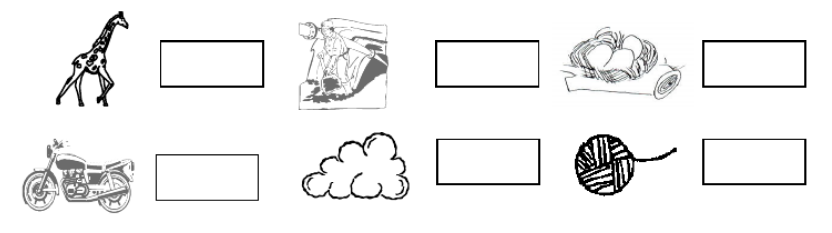 Las palabras de las imágenes son: Jirafa, máquina, pan, moto, nube y lana.IX.- ¡Adivina! Escucha  y encierra en un círculo la respuesta correcta: (4 puntos).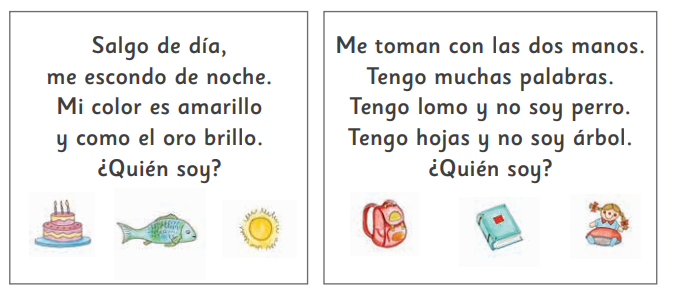 X.- ¿Cuál es el intruso? Enciérralo en un círculo. ¿Por qué? (2 puntos).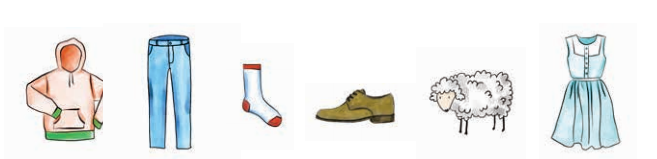 x